 SOS Azulejo - Relatório 2018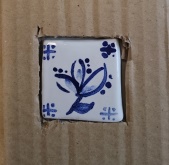 Se quiseres fazer azul,
pega num pedaço de céu e mete-o numa panela grande,
que possas levar ao lume do horizonte. (Nuno Júdice)O Clube de Cerâmica da Escola Básica e Secundária de Ourém (AEO) desenvolveu um conjunto de trabalhos, criando uma cenografia entre painéis e máscaras, apropriando-se do poema de Nuno Júdice que visitou a nossa escola. Também tivemos inspiração no trabalho da artista Manuela Pimentel, cuja obra traduz a reinterpretação do azulejo de forma ímpar, assim como de Mário Reis, cuja cerâmica nos encantou.Contando com a colaboração da disciplina de Educação Visual dos 8ºs anos, a disciplina de Desenho do 10º e 11º ano e da disciplina de Português do 11º ano, criámos um painel inicial, a propósito da vinda do Poeta Nuno Júdice à Escola, que foi informado da apropriação do poema “Receita para fazer azul”, propondo desde logo, a sensibilização ao dia da iniciativa “Projeto Escolas - SOS Azulejo”. A partir das dinâmicas das próprias disciplinas, foram os alunos que trouxeram imagens de casario da cidade do Porto, onde encontraram azulejos durante uma visita de estudo. Assegurando essa curiosidade, transportámos o módulo padrão para a pintura de azulejos, mas também criámos uma “casa” simbolizando o casario capturado. Criámos ainda um conjunto de máscaras para incorporar no conjunto dos cenários. No dia 4 de Maio transformámos o Átrio da Escola e a comunidade escolar esteve presente a escutar o Tiago que elaborou um texto exemplificativo da atividade.Por fim, foi criada uma medalha com o logotipo da Escola que foi oferecida, pelo autor, à Diretora do Agrupamento.“Gosto tanto de azulejos!” - disse a Alice do 10º de ARTES. Vídeo disponível em https://www.youtube.com/watch?v=QSPQPoNEpekPROJETO SOS AZULEJO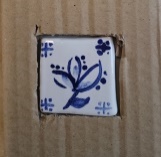 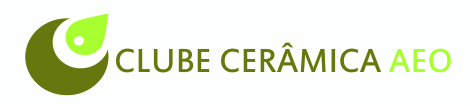 Ourém, 09 maio de 2018____________(Graça Martins)